PENERAPAN MODEL PEMBELAJARAN GROUP INVESTIGATIONUNTUK MENINGKATKAN MINAT DAN HASIL BELAJAR SISWA TENTANG KEGIATAN EKONOMI PADA MATA PELAJARAN IPS(Penelitian Tindakan Kelas pada Siswa Kelas IV Semester 2 SDN Ciduging Sumedang Tahun Pelajaran 2015/2016)SKRIPSIDisusun untuk Memenuhi Salah Satu Syarat Memperoleh Gelar Sarjana Pendidikan Guru Sekolah Dasar 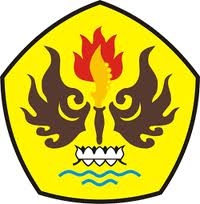 OlehELIS LISNAWATI125060060PROGRAM STUDI PENDIDIKAN GURU SEKOLAH DASAR FAKULTAS KEGURUAN DAN ILMU PENDIDIKANUNIVERSITAS PASUNDAN BANDUNG2016